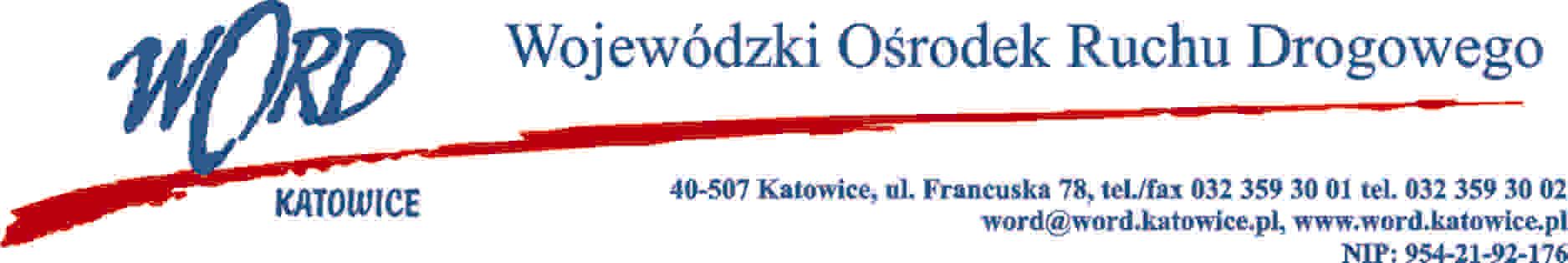 Katowice, dnia 13.10.2022 r. AT-ZP.261.572.10.2022.ŁŻInformacja z otwarcia ofert w dniu 13.10.2022 r.Dotyczy: informacji z otwarcia ofert w dniu 13.10.2022 r. w postępowaniu w trybie regulaminu zamówień publicznych dla zadania, którego przedmiotem. jest dostawa opon do pojazdów WORD Katowice.W przedmiotowym postępowaniu ofertę złożyli Wykonawcy: Najkorzystniejszą ofertę w części I złożył Wykonawca: Latex Serwis sp. z o.o. ul. Krapkowicka 18a, 45-772 Opole i z tą firmą zostanie podpisana stosowna umowa.Najkorzystniejszą ofertę w części II złożył Wykonawca Truck System Stolorz ul. Spacerowa 2B, 41-408 Mysłowice i z tą firmą zostanie podpisana stosowna umowa.Dyrektor WORDJanusz FreitagOtrzymują;1)Wykonawcy2)Platforma przetargowa wordkatowice.logintrade.net3)bip.word.katowice.pl4) a/aLp.WykonawcaCena brutto część IIlość punktów część ICena brutto część IIIlość punktów część II1Handlopex S.A. Filia Czeladź ul. Nowopogońska 98, 41-250 Czeladź NIP: 8130336843 5848,48 zł86,658009,81 zł98,402Motomax-opony Sp. z o.o. Aleja 1000-lecia 1, 32-300 Olkusz NIP: 63721996048019,60 zł63,198412,20 zł93,703Truck System Stolorz ul. Spacerowa 2B, 41-408 Mysłowice NIP: 22200350655830,20 zł86,927881,84 zł100,004Latex Serwis sp. z o.o. ul. Krapkowicka 18a, 45-772 Opole NIP: 75430739005067,60 zł100,008191,80 zł96,225MotoBudrex sp. z o.o, Grunwaldzka 291 85-438 Bydgoszcz NIP: 55402357907566,96 zł66,978103,24 zł97,27